Waffles 1http://allrecipes.com/recipe/22180/waffles-i/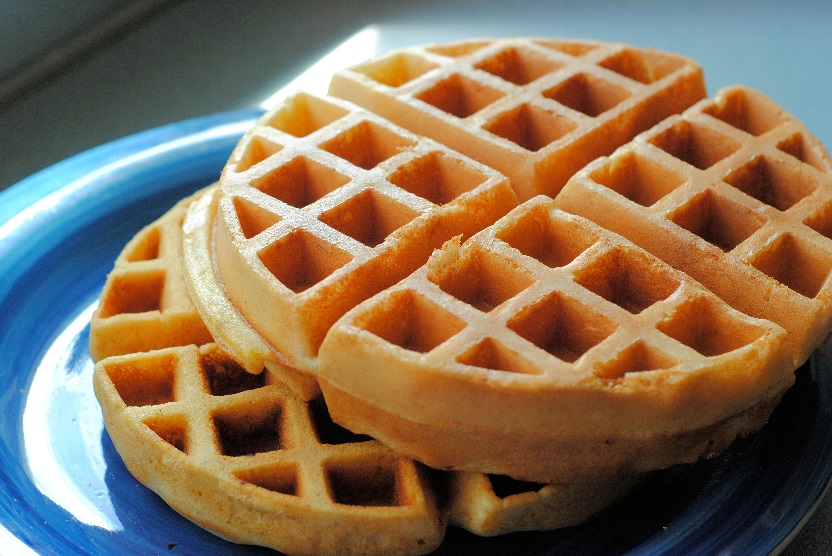 2 eggs2 cups all-purpose flour1 ¾ cups milk½ cup vegetable oil1 tablespoon white sugar4 teaspoons baking powder¼ teaspoon salt½ teaspoon vanilla extractPreheat waffle iron.  Beat eggs in a large bowl with hand mixer until fluffy.  Beat in flour, milk, vegetable oil, sugar, baking powder, salt, and vanilla, just until smooth.Spray preheated waffle iron with non-stick cooking spray (if needed).  Pour mix on to hot waffle iron.  Cook until golden brown. Serve hot.All done!  Enjoy!